August 10, 2017Dear Parents and Students,Welcome back to school!  I am so excited for school to start and I’m looking forward to working with you. In the following pages you will find important details such as homework, suggested items needed the first week, and an overview of the concepts we will be studying this year.If you have any questions, feel free to contact me by phone or email anytime. If you would like to meet in person outside of our conference times, please schedule that with me so we can give any possible concerns proper attention.Thank you in advance for your support. I know that together we can make this a productive and successful year!  Sincerely,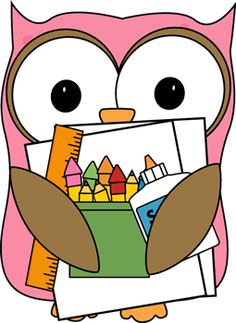 Mrs. LukaEmail: bluka@graniteschools.orgWebsite: http://lukaclass.weebly.com/Phone: 385-646-0009 (Classroom phone)Items needed the first day of school:A book for silent reading, because library services generally begin the second week of school.A backpack (the thinner the better, as it needs to fit in a narrow locker).A small pencil box.  The smaller size is best for the desk size.I will give them a few pencils, highlighters, crayons,  planner, 2 folders,  and a pen the first day. They will not need other supplies, but I realize students like to have their own special pencils, pens, markers, and folders.  Because of limited desk space and the number of books they will be storing in their desk, many personal items may need to be kept in their locker. Homework and Grading:Reading - 20 minutes of reading, five nights a week (minimum).  It will be the responsibility of each student to log their reading time each day and have a parent/guardian sign his/her time in their planner. Weekly reading minutes are recorded each Monday.  The week starts Monday and ends Sunday.  One hundred minutes each week equates to 100% for the week. Here is how the reading grade is calculated:Home reading =10% Reading assessments in comprehension, fluency, and decoding skills = 50%	Class assignments/book reports = 10% Weekly anthology reading test = 30%Spelling and Etymology A spelling/etymology list will be given each Monday along with SpellingCity assignments. This will be due Friday, or the last day of the school week with a test also on that day. The spelling grade will be calculated as follows: SpellingCity Assignments = 50%Spelling Test = 50%MathMonday through Thursday your child will have a double sided math page. One side is to practice the day’s lesson; the other side is a review.  The expectation is for each child to memorize the multiplication facts 0 – 9 by the end of third grade.  Flash cards are highly recommended. The math grade will be calculated as follows:Math Tests = 50% View online test results by going to http://wwwk6.thinkcentral.com/ePCLandingPage/Math facts  = 30%Homework = 20%Science and Social StudiesSome of the units will require a project or report students will be responsible for. They will always have time in class to work on these. Occasionally, it will require additional homework for completion.Late Work:If your child is absent, please have them complete missed work to practice necessary skills. Missed tests will be given as soon as our schedule accommodates.  If your child is absent on the due date of a project, they will be allowed to bring it back the next day they attend class without losing points.Friday Folder:Each Friday, students will bring home their “Friday Folder” containing graded homework and tests. Once this comes home, it’s yours to review and keep. Please sign that you reviewed the work with your child and return the folder on Monday.Birthday Treats:We love to celebrate birthdays and half birthdays for those who were born in the summer months. Please let me know in advance if you are sending a birthday treat. This will allow me to schedule this into our busy day.  Snack:Please pack a small healthy snack for your child daily. We will have a 5 to 10 minute snack time in the afternoon to help keep our brains focused. ☺Communication:I will keep you updated weekly through my class website.  I will also email you when there are changes in the schedule or things to be aware of.  Please email me at any time, I check it a couple of times each day.  